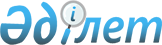 Жамбыл ауылдық округі Широкое ауылының аумағында шектеу іс-шараларын алу және Жамбыл ауылдық округі әкімінің 2015 жылғы 23 ақпандағы "Жамбыл ауылдық округі Широкое ауылының аумағында шектеу іс-шараларын енгізе отырып ветеринариялық режимін белгілеу туралы" № 1-16/01 шешімінің күшін жою туралыПавлодар облысы Лебяжі ауданы Жамбыл ауылдық округі әкімінің 2016 жылғы 16 ақпандағы № 1-16/01 шешімі      Қазақстан Республикасының 2001 жылғы 23 қаңтардағы "Қазақстан Республикасындағы жергілікті мемлекеттік басқару және өзін-өзі басқару туралы" Заңының 35-бабына, Қазақстан Республикасының 2002 жылғы 10 шілдедегі "Ветеринария туралы" Заңының 10-1 бабының 8) тармақшасына сәйкес, Лебяжі ауданының мемлекеттік бас ветеринариялық-санитариялық инспекторының 2016 жылғы 15 ақпандағы № 2-18/40 ұсынысы негізінде, Жамбыл ауылдық округінің әкімі ШЕШІМ ЕТТІ:

      1. Жамбыл ауылдық округі Широкое ауылының аумағында жануарлардың лейкоз ауруын жою бойынша барлық ветеринариялық-санитариялық іс-шаралар және залалсыздандыру жұмыстары кешенінің орындалуына байланысты шектеу іс-шаралары алынсын.

      2. Жамбыл ауылдық округі әкімінің 2015 жылғы 23 ақпандағы "Жамбыл ауылдық округі Широкое ауылының аумағында шектеу іс-шараларын енгізе отырып ветеринариялық режимін белгілеу туралы" № 1-16/01 шешімінің (Нормативтік құқықтық актілерді мемлекеттік тіркеудің тізілімінде 2015 жылғы 27 ақпанда № 4326 болып тіркелген, аудандық "Аққу үні" газетінде 2015 жылғы 14 наурызда № 10 жарияланған) күші жойылды деп танылсын.

      3. Осы шешімнің орындалуын бақылауды өзіме қалдырамын.


					© 2012. Қазақстан Республикасы Әділет министрлігінің «Қазақстан Республикасының Заңнама және құқықтық ақпарат институты» ШЖҚ РМК
				
      Ауылдық округ әкімі

Н. Айтуғанов
